Deň ľudských práv10. decembra si pripomíname ako deň ľudských práv.Ľudské práva sú neodňateľné a nedeliteľné práva, ktoré patria nám všetkým preto, že sme ľuďmi. Hádanka Sú ako pancier: chránia Ťa, sú ako pravidlá, pretože Ti povedia, ako sa máš správať, sú ako sudca, pretože od nich očakávaš spravodlivosť. Sú abstraktné - ako emócie, má ich každý a existujú bez ohľadu na to, čo sa deje. Sú ako príroda, pretože je možné ich porušiť a ako duch, pretože ich nemožno zničiť. Sú ako čas – správajú sa rovnako ku každému – bohatému, chudobnému, starému aj mladému, vysokému aj nízkemu... Ponúkajú nám úctu a žiadajú, aby sme sa aj my správali úctivo k druhým. Sú ako dobro, pravda a spravodlivosť – hádame sa pre ich definície, ale rozoznávame ich hneď, keď sa s nimi stretneme. Čo je to?...(ľudské práva)TRIČKO ĽUDSKÝCH PRÁV Inštrukcia: Nakreslite si vlastné tričko a do kresby trička napíšte podľa nasledujúcich inštrukcií: zapíš tvoje dve „silné“ ľudské práva (pokladáš ich za veľmi dôležité) na ramená, ľudské právo, ktoré sa podľa teba najmenej rešpektuje, napíš okolo výstrihu,ľudské právo, ktoré je pre teba najpodstatnejšie, zapíš do srdca,aspoň 2 ľudské práva, ktoré chceš, aby ľudia rešpektovali, napíš k dolnému okraju trička. 
Tajnička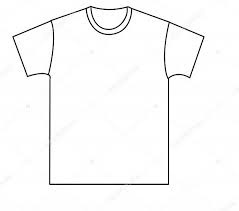 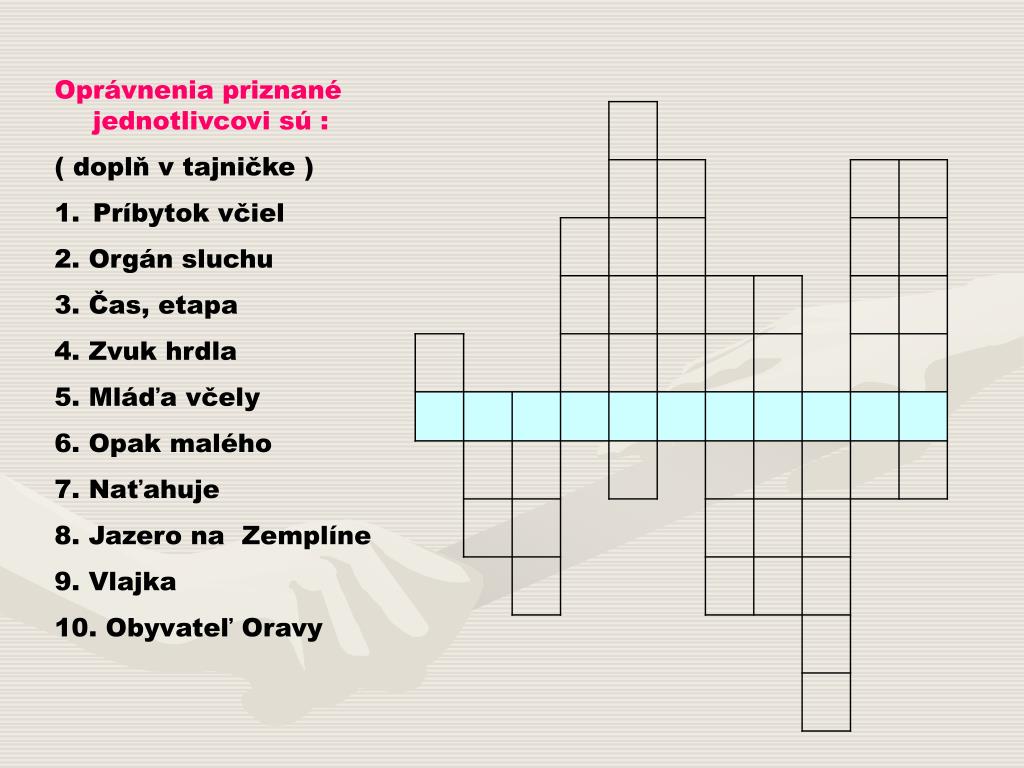 Dohovor o právach dieťaťa(Doplň správne slová)Právo na ................ bez rozdielu rasy, náboženstva, pôvodu a postaveniaPrávo na zdravý ...................... a telesný rozvojPrávo na meno a ................... príslušnosťPrávo na výživu, ..................... a zdravotnícke službyPrávo na zvláštnu .................. pri telesnom, duševnom alebo sociálnom postihnutíPrávo na .................... , porozumenie a starostlivosťPrávo na bezplatné ........................ , hru a zotaveniePrávo na prednostnú ochranu a .........................Právo na ochranu pred zanedbávaním, ................. a využívaním Právo na ochranu pred .................. a na výchovu v duchu znášanlivosti, mieru a bratstvaPomôcky: vzdelávanie, diskrimináciou, rovnosť, dušenvný, pomoc, štátnu, bývanie, krutosťou, opateru, lásku